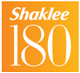 FREE DRAWWho invited you today?_______________________________Please contact me … I am interested in:___ hosting a Shaklee 180 party___ receiving Shaklee products for FREE___ receiving a Shaklee Catalogue (print or online)___ being notified of FUTURE health events___ Shaklee Products for targeted health needs:       Toxin Free Cleaners, Children’s Health,       Anti-aging Skin Care, Pure Water and more.Name:  ________________________________Address: _______________________________Phone:  ________________________________Email:  _________________________________FREE DRAWWho invited you today?_______________________________Please contact me … I am interested in:___ hosting a Shaklee 180 party___ receiving Shaklee products for FREE___ receiving a Shaklee Catalogue (print or online)___ being notified of FUTURE health events___ Shaklee Products for targeted health needs:       Toxin Free Cleaners, Children’s Health,       Anti-aging Skin Care, Pure Water and more.Name:  ________________________________Address: _______________________________Phone:  ________________________________Email:  _________________________________FREE DRAWWho invited you today?_______________________________Please contact me … I am interested in:___ hosting a Shaklee 180 party___ receiving Shaklee products for FREE___ receiving a Shaklee Catalogue (print or online)___ being notified of FUTURE health events___ Shaklee Products for targeted health needs:       Toxin Free Cleaners, Children’s Health,       Anti-aging Skin Care, Pure Water and more.Name:  ________________________________Address: _______________________________Phone:  ________________________________Email:  _________________________________FREE DRAWWho invited you today?_______________________________Please contact me … I am interested in:___ hosting a Shaklee 180 party___ receiving Shaklee products for FREE___ receiving a Shaklee Catalogue (print or online)___ being notified of FUTURE health events___ Shaklee Products for targeted health needs:       Toxin Free Cleaners, Children’s Health,       Anti-aging Skin Care, Pure Water and more.Name:  ________________________________Address: _______________________________Phone:  ________________________________Email:  _________________________________